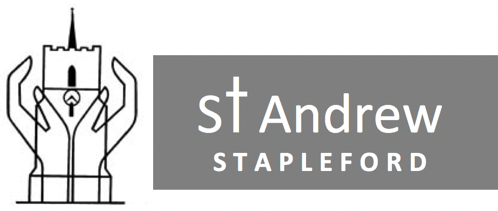 The Lord be with you.
And also with you.SONG – We Three Kings of Orient are - sung by Bobby and Mary Coates, and accompanied by Harry Coates
We Three Kings of Orient are,
Bearing gifts we traverse afar,
Field and fountain, moor and mountain,
Following yonder star.O star of wonder, star of night,
Star with royal beauty bright,
Westward leading, still proceeding,
Guide us to thy perfect light.Bobby
Born a King on Bethlehem plain,
Gold I bring to crown him again,
King for ever, ceasing never
Over us all to reign.ChorusMary
Frankincense to offer have I,
Incense owns a Deity nigh:
Prayer and praising, all men raising,
Worship him, God on high.ChorusBobby
Myrrh is mine; its bitter perfume
Breathes a life of gathering gloom;
Sorrowing, sighing, bleeding, dying,
Sealed in the stone-cold tomb.ChorusGlorious now behold him arise,
King and God, and sacrifice;
Heav’n sings hallelujah;
Hallelujah the earth replies.ChorusBIBLE STORY – The Visit of the Wise Men – read by Sue Brown, from The Lion Storyteller Bible
Three Kings from the East were following a star to Bethlehem in search of a new born King. Their journey was long, zigzagging through mountains, fields, deserts and rivers. The star brought them to Jerusalem, to the court of King Herod. “Can you tell us where the baby is?” they asked. “The baby born to be King of the Jews?” Herod tried not to look upset and withdrew to speak in private with his advisors. Once the door was shut he exploded with rage – a new born King! “King of the Jews! King of the Jews! I AM THE KING OF THE JEWS!” he roared. “Yes, your majesty,” they replied, “but God has always promised that one day He would send us a special King. Perhaps he is the one the star watchers are looking for?” Herod asked: “Where does the prophecy say this King will be born?” “Bethlehem, Majesty,” they explained. Herod sent for the wise men and told them that the King could be found in Bethlehem: “Go find the baby there,” he commanded, “and once you have seen him, come back and tell me where he is so that I might visit him too.” The King smiled; but his heart was black. He already had decided to kill the child so that no one could take his place.  The star lead the wise men to Jesus, with his parents in Bethlehem and they gave him their  gifts of Gold, Frankincense and Myrrh. But they went home another way, because God had warned them of Herod’s evil plot in a dream, with stars in their eyes and God in their hearts.TALK – Zoe Clayton ACTIVITIES – for further details see our activities sheet
1. Paper Crowns
2. Wise Men puppets
3. Star CupcakesPRAYER
Epiphany Star fingerprint prayers – led by the Walls family BLESSING
May God the Father,
who led the wise men by the shining of a star to find the Christ,
the light from light,
lead you in your pilgrimage to find the Lord.
Amen.Prelude in F Sharp Major, Book 1 of the 48, by J S Bach – played by John BrydenOnline Messy Church 17 January 2021Online Messy Church 17 January 2021Online Messy Church 17 January 2021Gifts to support the ministry of the church are most welcome; please gift aid them if you can.Six ways to give …use our card/mobile readertext STANDREW 6 to 70085 to donate £6 (plus a std msg rate) or choose your own £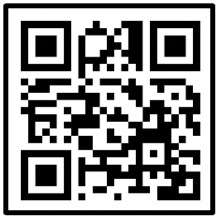 scan the QR code            →cashcheque to Stapleford PCCthrough our website standrewstapleford.org/giving